Załącznik nr 15do uchwały Nr 313/20Zarządu Województwa Małopolskiegoz dnia 3 marca 2020 r.Sprawozdanie z realizacjiIndywidualnego Planu Rozwoju w roku szkolnym 2019/2020w ramach projektu pn. „Regionalny Program Stypendialny”
Poddziałanie 10.1.5 Wsparcie uczniów zdolnych
Typ projektu A. regionalny program stypendialny dla uczniów szczególnie uzdolnionych
Regionalnego Programu Operacyjnego Województwa Małopolskiego na lata 2014-2020Numer sprawy: (wypełnia Departament EK)Numer sprawy: (wypełnia Departament EK)EK-052..2020Potwierdzenie wpływu:
(wypełnia Departament EK)I. Dane Ucznia szczególnie uzdolnionegoI. Dane Ucznia szczególnie uzdolnionegoI. Dane Ucznia szczególnie uzdolnionegoI. Dane Ucznia szczególnie uzdolnionegoI. Dane Ucznia szczególnie uzdolnionegoI. Dane Ucznia szczególnie uzdolnionegoI. Dane Ucznia szczególnie uzdolnionegoI. Dane Ucznia szczególnie uzdolnionegoI. Dane Ucznia szczególnie uzdolnionegoI. Dane Ucznia szczególnie uzdolnionegoI. Dane Ucznia szczególnie uzdolnionegoI. Dane Ucznia szczególnie uzdolnionego1. Nazwisko:2. Imię:3. PESEL:4. Adres zamieszkania:4. Adres zamieszkania:4. Adres zamieszkania:4. Adres zamieszkania:4. Adres zamieszkania:4. Adres zamieszkania:4. Adres zamieszkania:4. Adres zamieszkania:4. Adres zamieszkania:4. Adres zamieszkania:4. Adres zamieszkania:4. Adres zamieszkania:UWAGA!    Sprawozdanie, bez żadnych załączników, należy złożyć w terminie do 31 sierpnia 2020 r.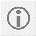     Stypendysta może zostać wezwany do przedłożenia dowodów poświadczających okoliczności zadeklarowane w sprawozdaniu z realizacji IPR. Wezwanie określa termin oraz okoliczności podlegające udowodnieniu. Dowodami, o których mowa w zdaniu pierwszym, w szczególności 
są dyplomy, certyfikaty, zaświadczenia, świadectwa szkolne, prezentacje, prace pisemne, faktury, rachunki.    W sprawozdaniu Stypendysta musi rozliczyć pełną kwotę stypendium (łączna wartość stypendium dla uczniów: klas 5-7 szkoły podstawowej to 4800 zł, klas 8 szkoły podstawowej (w tym klas dotychczasowego gimnazjum) - 6000 zł, szkół ponadpodstawowych - 7200 zł).III.1. Sprawozdanie z realizacji pierwszego celu edukacyjnego III.1. Sprawozdanie z realizacji pierwszego celu edukacyjnego Pierwszy cel edukacyjny był realizowany, jako podniesienie kompetencji 
w zakresie (należy wybrać przedmiot):  - jeśli wybrano „innego języka nowożytnego” należy wskazać jakiego: ..………………………………………Pierwszy cel edukacyjny był realizowany, jako podniesienie kompetencji 
w zakresie (należy wybrać przedmiot):  - jeśli wybrano „innego języka nowożytnego” należy wskazać jakiego: ..………………………………………poprzez (należy wybrać działanie/działania, jakie zostały podjęte):  poprzez (należy wybrać działanie/działania, jakie zostały podjęte):  uczestnictwo w zajęciach pozaszkolnych w tym: kursach, szkoleniach, konferencjach, seminariach, obozach naukowych i/lub językowych, wycieczkach edukacyjnych;uczestnictwo w wydarzeniach poszerzających wiedzę, rozwijających zdolności i umiejętności ucznia, w tym wizyty w instytucjach naukowo-badawczych, uczelniach wyższych;udział w wykładach (w tym popularnonaukowych / naukowych / otwartych organizowanych przez uczelnie wyższe / studenckie koła naukowe / inne);udział w pozaszkolnych pracach badawczych, eksperymentach oraz projektach, w tym organizowanych w ramach np. zajęć przewidzianych tokiem studiów lub/i studenckich kół naukowych i innych;uczestnictwo w konkursie, olimpiadzie, olimpiadzie międzynarodowej;uczestnictwo w „wymianie międzynarodowej”;pracę w grupie rówieśniczej, w tym współrealizację projektu edukacyjnego, współpracę w ramach szkolnych kół naukowych;pracę własną Ucznia, w tym samodzielne poszukiwanie źródeł informacji i zgłębianie wiedzy, samodzielną realizację projektu (zadaniowego, badawczego, naukowego, itp.);konsultacje z Opiekunem dydaktycznym / Nauczycielem;inną aktywność (należy wskazać jaką): ……………………………………………………………………czego rezultatem jest (należy wybrać): czego rezultatem jest (należy wybrać): uzyskanie certyfikatu, dyplomu, zaświadczenia;uzyskanie statusu uczestnika, finalisty, laureata, zwycięzcy lub wyróżnienia w konkursie 
i/lub olimpiadzie;otrzymanie rocznej oceny klasyfikacyjnej z przedmiotu na poziomie co najmniej bardzo dobry;przygotowanie/opracowanie modelu, wzorca, prototypu lub wzoru, układu, zbioru w ramach projektu (zadaniowego, badawczego, naukowego, edukacyjnego, itp.);przygotowanie/opracowanie prezentacji multimedialnej na wybrany temat, w tym prezentacji podsumowującej realizację projektu (zadaniowego, badawczego, naukowego, edukacyjnego, itp.);przygotowanie pracy pisemnej na wybrany temat;inny efekt mierzalny (należy wskazać jaki):………………………………………………………………III.2. Sprawozdanie z realizacji drugiego celu edukacyjnego III.2. Sprawozdanie z realizacji drugiego celu edukacyjnego Drugi cel edukacyjny był realizowany, jako podniesienie kompetencji 
w zakresie (należy wybrać przedmiot):  - jeśli wybrano „innego języka nowożytnego” należy wskazać jakiego: ..………………………………………Drugi cel edukacyjny był realizowany, jako podniesienie kompetencji 
w zakresie (należy wybrać przedmiot):  - jeśli wybrano „innego języka nowożytnego” należy wskazać jakiego: ..………………………………………poprzez (należy wybrać działanie/działania, jakie zostały podjęte):  poprzez (należy wybrać działanie/działania, jakie zostały podjęte):  uczestnictwo w zajęciach pozaszkolnych w tym: kursach, szkoleniach, konferencjach, seminariach, obozach naukowych i/lub językowych, wycieczkach edukacyjnych;uczestnictwo w wydarzeniach poszerzających wiedzę, rozwijających zdolności i umiejętności ucznia, w tym wizyty w instytucjach naukowo-badawczych, uczelniach wyższych;udział w wykładach (w tym popularnonaukowych / naukowych / otwartych organizowanych przez uczelnie wyższe / studenckie koła naukowe / inne);udział w pozaszkolnych pracach badawczych, eksperymentach oraz projektach, w tym organizowanych w ramach np. zajęć przewidzianych tokiem studiów lub/i studenckich kół naukowych i innych;uczestnictwo w konkursie, olimpiadzie, olimpiadzie międzynarodowej;uczestnictwo w „wymianie międzynarodowej”;pracę w grupie rówieśniczej, w tym współrealizację projektu edukacyjnego, współpracę w ramach szkolnych kół naukowych;pracę własną Ucznia, w tym samodzielne poszukiwanie źródeł informacji i zgłębianie wiedzy, samodzielną realizację projektu (zadaniowego, badawczego, naukowego, itp.);konsultacje z Opiekunem dydaktycznym / Nauczycielem;inną aktywność (należy wskazać jaką): …………………………………………………………………czego rezultatem jest (należy wybrać): czego rezultatem jest (należy wybrać): uzyskanie certyfikatu, dyplomu, zaświadczenia;uzyskanie statusu uczestnika, finalisty, laureata, zwycięzcy lub wyróżnienia w konkursie 
i/lub olimpiadzie;otrzymanie rocznej oceny klasyfikacyjnej z przedmiotu na poziomie co najmniej bardzo dobry;przygotowanie/opracowanie modelu, wzorca, prototypu lub wzoru, układu, zbioru w ramach projektu (zadaniowego, badawczego, naukowego, edukacyjnego, itp.);przygotowanie/opracowanie prezentacji multimedialnej na wybrany temat, w tym prezentacji podsumowującej realizację projektu (zadaniowego, badawczego, naukowego, edukacyjnego, itp.);przygotowanie pracy pisemnej na wybrany temat;inny efekt mierzalny (należy wskazać jaki):………………………………………………………………III.3. Sprawozdanie z realizacji trzeciego celu edukacyjnego III.3. Sprawozdanie z realizacji trzeciego celu edukacyjnego Trzeci cel edukacyjny był realizowany, jako podniesienie kompetencji 
w zakresie (należy wybrać przedmiot):  - jeśli wybrano „innego języka nowożytnego” należy wskazać jakiego: ..………………………………………Trzeci cel edukacyjny był realizowany, jako podniesienie kompetencji 
w zakresie (należy wybrać przedmiot):  - jeśli wybrano „innego języka nowożytnego” należy wskazać jakiego: ..………………………………………poprzez (należy wybrać działanie/działania, jakie zostały podjęte):  poprzez (należy wybrać działanie/działania, jakie zostały podjęte):  uczestnictwo w zajęciach pozaszkolnych w tym: kursach, szkoleniach, konferencjach, seminariach, obozach naukowych i/lub językowych, wycieczkach edukacyjnych;uczestnictwo w wydarzeniach poszerzających wiedzę, rozwijających zdolności i umiejętności ucznia, w tym wizyty w instytucjach naukowo-badawczych, uczelniach wyższych;udział w wykładach (w tym popularnonaukowych / naukowych / otwartych organizowanych przez uczelnie wyższe / studenckie koła naukowe / inne);udział w pozaszkolnych pracach badawczych, eksperymentach oraz projektach, w tym organizowanych w ramach np. zajęć przewidzianych tokiem studiów lub/i studenckich kół naukowych i innych;uczestnictwo w konkursie, olimpiadzie, olimpiadzie międzynarodowej;uczestnictwo w „wymianie międzynarodowej”;pracę w grupie rówieśniczej, w tym współrealizację projektu edukacyjnego, współpracę w ramach szkolnych kół naukowych;pracę własną Ucznia, w tym samodzielne poszukiwanie źródeł informacji i zgłębianie wiedzy, samodzielną realizację projektu (zadaniowego, badawczego, naukowego, itp.);konsultacje z Opiekunem dydaktycznym / Nauczycielem;inną aktywność (należy wskazać jaką): …………………………………………………………………czego rezultatem jest (należy wybrać): czego rezultatem jest (należy wybrać): uzyskanie certyfikatu, dyplomu, zaświadczenia;uzyskanie statusu uczestnika, finalisty, laureata, zwycięzcy lub wyróżnienia w konkursie 
i/lub olimpiadzie;utrzymanie dotychczasowej oceny lub jej podniesienie;przygotowanie/opracowanie modelu, wzorca, prototypu lub wzoru, układu, zbioru w ramach projektu (zadaniowego, badawczego, naukowego, edukacyjnego, itp.);przygotowanie/opracowanie prezentacji multimedialnej na wybrany temat, w tym prezentacji podsumowującej realizację projektu (zadaniowego, badawczego, naukowego, edukacyjnego, itp.);przygotowanie pracy pisemnej na wybrany temat;inny efekt mierzalny (należy wskazać jaki):………………………………………………………………IV. Zestawienie wydatków poniesionych w związku z realizacją celów edukacyjnychIV. Zestawienie wydatków poniesionych w związku z realizacją celów edukacyjnychIV. Zestawienie wydatków poniesionych w związku z realizacją celów edukacyjnychIV. Zestawienie wydatków poniesionych w związku z realizacją celów edukacyjnychLp.Grupa kosztuWyszczególnienie wydatku (nazwa)Koszt w zł12345678910111213SUMA:SUMA:SUMA:0,00 Kwoty należy wpisywać bez spacji. W przypadku uwzględnienia kwot, co do grosza należy wpisać je z użyciem przecinka bez spacji. Aby zaktualizować wartość sumy należy zatrzymać kursor na kwocie w wierszu sumy (tak, aby pole się podświetliło), a następnie nacisnąć F9. Kwoty należy wpisywać bez spacji. W przypadku uwzględnienia kwot, co do grosza należy wpisać je z użyciem przecinka bez spacji. Aby zaktualizować wartość sumy należy zatrzymać kursor na kwocie w wierszu sumy (tak, aby pole się podświetliło), a następnie nacisnąć F9. Kwoty należy wpisywać bez spacji. W przypadku uwzględnienia kwot, co do grosza należy wpisać je z użyciem przecinka bez spacji. Aby zaktualizować wartość sumy należy zatrzymać kursor na kwocie w wierszu sumy (tak, aby pole się podświetliło), a następnie nacisnąć F9. Kwoty należy wpisywać bez spacji. W przypadku uwzględnienia kwot, co do grosza należy wpisać je z użyciem przecinka bez spacji. Aby zaktualizować wartość sumy należy zatrzymać kursor na kwocie w wierszu sumy (tak, aby pole się podświetliło), a następnie nacisnąć F9.PodpisyPodpisy……………………………………………                                                       podpis Wnioskodawcy……………………………………………podpis Opiekuna dydaktycznego